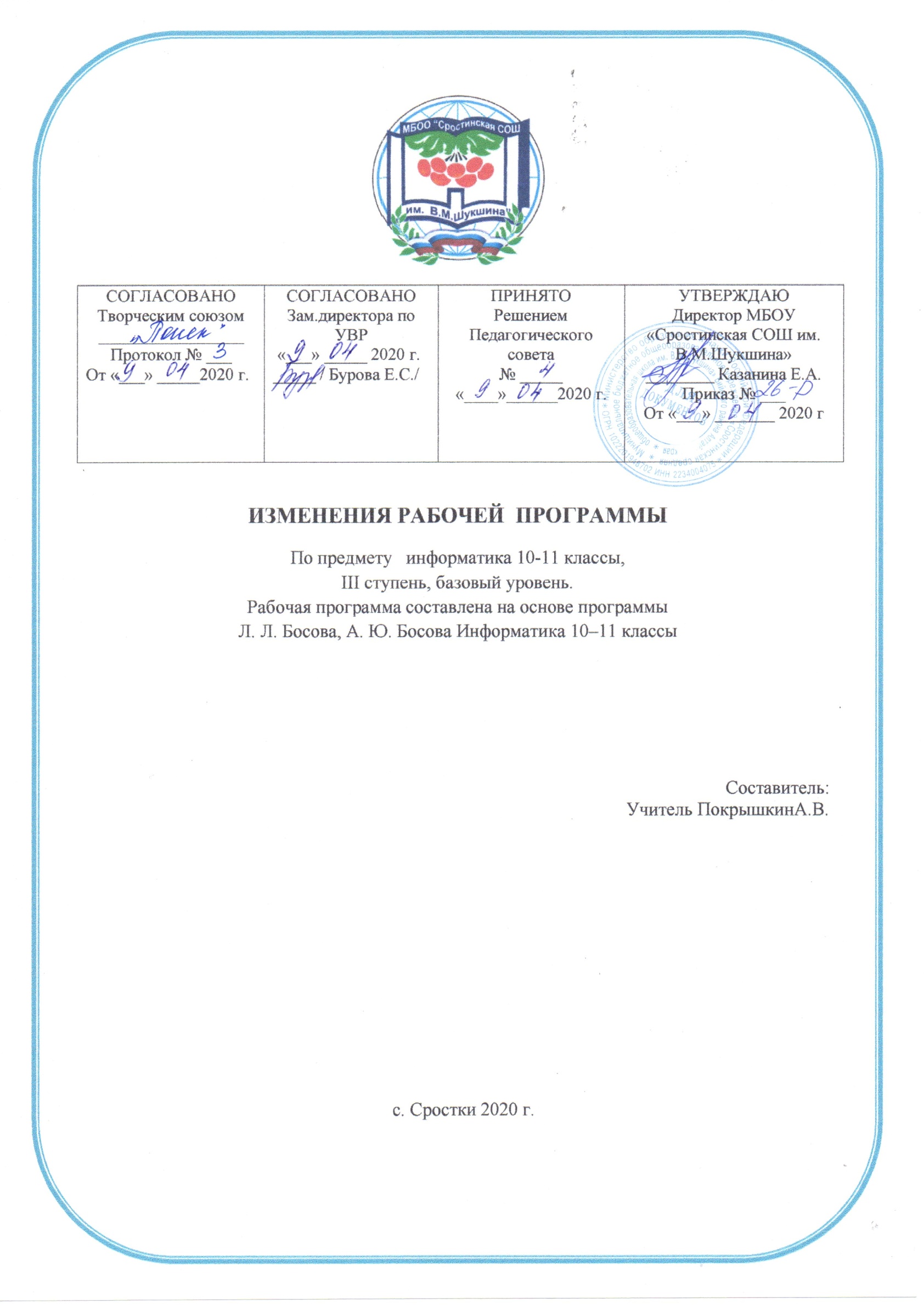 ПОЯСНИТЕЛЬНАЯ ЗАПИСКАВ целях реализации:указа Президента Российской Федерации от 02.04.2020 № 239 «О мерах по обеспечению санитарно-эпидемиологического благополучия населения на территории Российской Федерации в связи с распространением новой коронавирусной инфекции (COVID-19)», на основании приказа Министерства образования и науки Алтайского края от 03.04.2020г. №523;Приказа Министерства и науки Алтайского края № 439 от 23.03.2020 «Об организации образовательного процесса в образовательных организациях Алтайского края в условиях режима повышенной готовности»;Приказы Минобрнауки Алтайского края (от 15.03.2020 №390, от 19.03.2020 № 429, от 23.03.2020 №439, от 26.03.2020 № 466, от 03.04.2020 №523) Приказа МКУ «Комитет администрации Бийского района по образованию и дела молодежи» № 115-П от 23.03.2020 «О переходе общеобразовательных организаций на дистанционный режим обучения»; Приказа МКУ «Комитет администрации Бийского района по образованию и дела  молодежи» № 132-П от 03.04.2020 «О мерах по реализации указа Президента Российской Федерации от 02.04.2020 № 239;Приказа «О переходе на дистанционное обучение в МБОУ «Сростинская СОШ им. В. М. Шукшина» Бийского района; Положения о применении электронного обучения, дистанционных образовательных технологий при реализации образовательных программ в МБОУ «Сростинская СОШ им. В. М. Шукшина» Бийского района;Порядка работы, режима и формах обучения в МБОУ «Сростинская СОШ им. В. М. Шукшина» в период санитарно-эпидемиологического неблагополучия, связанных с распространением новой короновирусной инфекции.В связи с новыми условиями обучения взаимодействия между обучающимися и педагогическими работниками опосредовано (на расстоянии) образовательная программа будет реализовываться с применением электронного обучения и дистанционными технологиями.Начало 4 четверти перенесено на 13 апреля 2020 года. Реализация программы по предмету  Информатика должно быть осуществлено с 13 апреля 2020 года. Учебная четверть состоит из 7 рабочих недель. В связи с этим для реализации программы в полном объеме, были объединены темы:10 кл.Компьютерные презентации и Выполнение мини-проекта по теме «Создание и обработка информационных объектов»;Итоговое тестирование и Основные идеи и понятия курса.11 кл:Основы  построения  компьютерных  сетей и Как устроен Интернет и Службы  Интернета;Информационное  общество и Информационное  право и Информационная  безопасность;Обобщение и систематизация изученного материала по теме «Основы социальной информатики» (урок-семинар) и Основные идеи и понятия курса.Тематическое планирование 10 клТематическое планирование 11 класс. Номер 	Тема урока	Параграф учебникаТема урокаКоличество часов27Логические задачи и способы их решения128Обобщение и систематизация изученного материала по теме «Элементы теории множеств и алгебры логики». Проверочная работа.1Современные  технологии создания и обработки информационных объектов — 5 часовСовременные  технологии создания и обработки информационных объектов — 5 часовСовременные  технологии создания и обработки информационных объектов — 5 часов29Текстовые документы130Объекты компьютерной графики131Компьютерные презентацииВыполнение мини-проекта по теме «Создание и обработка информационных объектов»132Обобщение и систематизация изученного материала   по   теме   «Современные   технологии создания и обработки информационных объектов».  Проверочная работа1Итоговое повторение Итоговое повторение Итоговое повторение 33Итоговое тестированиеОсновные идеи и понятия курса122Проектирование и разработка базы данных123Основы  построения  компьютерных  сетей. Как устроен Интернет. Службы  Интернета124Интернет  как  глобальная  информационная  система125Обобщение и систематизация изученного материала по теме «Сетевые информационные технологии» (урок-семинар или проверочная работа)126Информационное  общество. Информационное  право. Информационная  безопасность127Обобщение и систематизация изученного материала по теме «Основы социальной информатики» (урок-семинар)Основные идеи и понятия курса128Итоговая контрольная работа1